	от 19.04.2019 № 66-259-01-04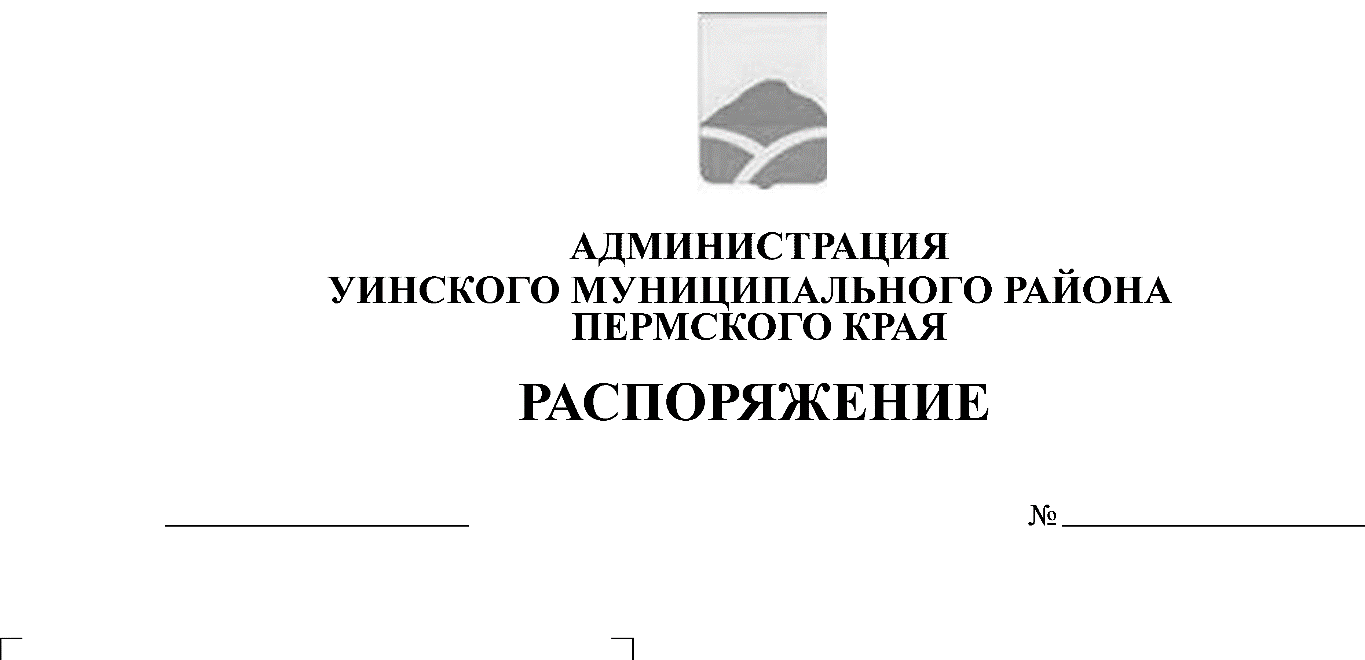 В соответствии с пунктом 10 частью 1 статьи 16 Федерального закона от 06.01.2003 № 131-Ф3 «Об общих принципах организации местного самоуправления в Российской Федерации», статьями 19, 30 Федерального закона от 21.12.1994 № 69-ФЗ «О пожарной безопасности»,в целях предупреждения пожаров и усиления мер пожарной безопасности на территории Уинского муниципального районаУстановить особый противопожарный режим на территории Уинского муниципального района на период с 20.04.2019 по 12.05.2019.Запретить на период действия особого противопожарного режима на территории Уинского муниципального района:сжигание мусора, проведение всех видов работ с использованием открытого огня, кроме работ, проводимых в специально отведённых и оборудованных местах;посещение гражданами лесов;запуск неуправляемых изделий из горючих материалов, принцип подъёма которых на высоту основан на нагревании воздуха внутри конструкции с помощью открытого огня, а также неуправляемых изделий из горючих материалов, за исключением разрешенного использования пиротехнических средств (салютов) при проведении мероприятий Дня Победы в Великой Отечественной войне на специальных выделенных открытых площадках, отвечающих требованиям пожарной безопасности.Жителям Уинского муниципального района принять меры по уборке территорий, прилегающих к домовладениям, от сухой растительности и мусора.Руководителям предприятий, учреждений и организаций:провести проверку готовности всех сил и средств, привлекаемых для тушения пожаров;принять меры по очистке подведомственных территорий от горючих отходов, мусора, тары, опавших листьев и сухой растительности, особенно научастках, граничащих с лесными массивами;в местах, представляющих опасность переброски огня от лесных массивов,обеспечить проведение опашки территории;провести работы на подведомственной территории, с целью обеспечения беспрепятственного проезда пожарной техники к зданиям, сооружениям и другим строениям;привести в нормативное состояние источники наружного противопожарного водоснабжения;создать запасы воды, используя для этих целей имеющиеся емкости;провести с сотрудниками дополнительные инструктажи по обеспечениюпротивопожарной безопасности;из числа наиболее подготовленных сотрудников создать внештатные пожарные расчёты, обеспечив их первичными средствами пожаротушения;осуществить иные мероприятия, связанные с решением вопроса содействия пожарной охране при тушении пожаров.          4. Разместить настоящее распоряжение на официальном сайте Уинского муниципального района в сети «Интернет».5. Контроль надвыполнениемнастоящего распоряжениявозложить на заместителя главы администрации по развитию инфраструктуры, председателя комитета по управлению имуществом Айтуганова Р.Р.Глава муниципального района                                                          А.Н. Зелёнкин